Y2 Word Lists: Spring 2Topic wordsChoose the set of words that best suits your child and the level of challenge they need. Throughout the term, you should help your child to practice writing these words so that they become familiar with them. The words, sounds and spelling patterns will also be practised in our spelling sessions and through regular short dictation activities. Dictation will involve the children listening to a series of appropriate sentences and writing them down, using their spelling knowledge.  They will be given plenty of time to complete the sentences and the focus of the task will be for the children to use the spelling rules and patterns learnt in a context.  Dictation activities will use words from the top of the list first, gradually working down the list during the term.  Some words will be from the pattern rather than just the words on the list. There are a number of approaches you can take to support learning spellings and you should choose the one that best suits your child.Top tips for learning spelling patterns and wordsLook, cover, say, write, check – memorising wordsWrite the words in different colours, sizes and directions.Make a Word search using the words on your list.Spelling the words out loudTurn it into a game: Make word cards to cut up and piece back together or use magnetic letters on the fridge.Make a poster about the words with a common sound or letter string, e.g words with ‘tch’.Can you think of other words that fit this groupMake a dictionary of words and write your own definition for them.Investigate a root word from your list e.g. words with ‘help’ in them: helpful, helping, unhelpful, and helped.Write sentences using the given words. Mild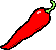 Spicy     Hot        Week  2 Tricky WordsWeek  2 Tricky WordsWeek  2 Tricky WordsSureAfterLastPastPassClassgrassShouldWouldCouldPeople everybodyPlanthourImproveSugarBeautifulPrettyClothesEverybodyWhole Week 3   Adding the suffix yWeek 3   Adding the suffix yWeek 3   Adding the suffix ySunnyFunnyBossyRainyHairy curlyStormyChoosySugaryRainySmellyNoisy ScaryCuddlyWobblySmokyStarryWeek 4  Adding er and est Week 4  Adding er and est Week 4  Adding er and est HotterHottestSmallerSmallestLargerLargestNicerNicest FunnierFunniest SillierSilliestDrierDriest HappierhappiestFunny -  funnier- funniestBig bigger biggestKind -  kinder -  kindestScary -  scarier -  scariestBrave -  braver -  bravestDark, darker, darkestBright, brighter, brightestLight, lighter, lightestWeek 5   Homophones-  words that sound the sameWeek 5   Homophones-  words that sound the sameWeek 5   Homophones-  words that sound the sameSeeseaSunSonToTwotoobeThere (place)Their (belongs to them) They’re  (they are )Where (place)Wear (clothes)BlueBlewHearherethere/their/they’re, here/hear, quite/quiet, see/sea, bare/bear, one/won, blue/blew, night/knighthospitalTurkeynursehealthydietexercisehistorygrowthlife cycleIm[act